ГЛАВА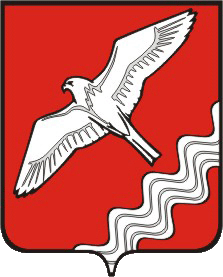 МУНИЦИПАЛЬНОГО ОБРАЗОВАНИЯ
КРАСНОУФИМСКИЙ ОКРУГПОСТАНОВЛЕНИЕот 20 .10. 2014 г.   №  110г. КрасноуфимскО внесении изменений в перечень муниципальных услуг (функций), предоставляемых органами местного самоуправления и муниципальными учреждениями МО Красноуфимский округ, подлежащих переводу в электронный вид, требующих межведомственного взаимодействия и предоставляемых по принципу «одного окна»В целях реализации Федерального закона от 27 июля 2010 г. N 210-ФЗ "Об организации предоставления государственных и муниципальных услуг", Распоряжений Правительства Российской Федерации от 17.12.2009 N 1993-Р, от 28.12.2011 N 2415-р, Распоряжения Правительства Свердловской области от 16.04.2012 N 637-РП, руководствуясь Распоряжением Правительства Свердловской области от 22.07.2013 N 1021-РП, в целях перехода на предоставление органами местного самоуправления и муниципальными учреждениями Муниципального образования Красноуфимский округ муниципальных услуг в электронном виде, руководствуясь ст. 26 Устава Муниципального образования Красноуфимский округПОСТАНОВЛЯЮ:Внести изменения в Перечень муниципальных услуг (функций), предоставляемых органами местного самоуправления и муниципальными учреждениями Муниципального образования Красноуфимский округ, подлежащих переводу в электронный вид и услуг, требующих межведомственного взаимодействия, утвержденный постановлением Главы Муниципального образования Красноуфимский округ от 16 октября 2013 года № 85, изложив его в новой редакции (прилагается).Органам местного самоуправления, муниципальным учреждениям и структурным подразделениям администрации Муниципального образования Красноуфимский округ разработать административные регламенты в соответствии с перечнем, утвержденным настоящим постановлением.Ответственным должностным лицам осуществлять размещение сведений о муниципальных услугах, предоставляемых в электронном виде на территории Муниципального образования Красноуфимский округ, в Реестре государственных услуг (функций) Свердловской области в соответствии с порядком формирования и ведения реестра государственных услуг (функций) Свердловской области.Данное Постановление разместить на сайте Муниципального образования Красноуфимский округ.Контроль исполнения настоящего Постановления возложить на Главу администрации МО Красноуфимский округ (Председателя рабочей группы по организации предоставления муниципальных услуг в электронном виде) В.Е. Колосова.ГлаваМО Красноуфимскийоруг						О.В. РяписовПриложениек постановлению
от 20 .10.2014 г. № 110  ПЕРЕЧЕНЬмуниципальных услуг (функций), предоставляемых органами местного самоуправления и муниципальными учреждениями МО Красноуфимский округ, подлежащих переводу в электронный вид, требующих межведомственного взаимодействия и предоставляемых по принципу «одного окна»№ п/пНаименование предоставляемой услугиMBМФЦ1234Услуги в сфере образованияПрием заявлений, постановка на учет и зачисление детей в образовательные учреждения, реализующие основную образовательную программу дошкольного образования (детские сады) на территории МО Красноуфимский округтребуетпредоставляетсяПредоставление информации об организации общедоступного и бесплатного дошкольного, начального общего, основного общего, среднего (полного) общего образования, а также дополнительного образования в общеобразовательных учреждениях, расположенных на территории субъекта Российской Федерации в МО Красноуфимский округне требуетпредоставляетсяЗачисление в образовательное учреждение на территории МО Красноуфимский округтребуетпредоставляетсяПредоставление информации о текущей успеваемости учащегося, ведение электронного дневника и электронного журнала успеваемости в МО Красноуфимский округне требуетпредоставляетсяПредоставление информации о результатах сданных экзаменов, тестирования и иных вступительных испытаний, а также о зачислении в образовательное учреждение МО Красноуфимский округне требуетпредоставляетсяПредоставление информации об образовательных программах и учебных планах, рабочих программах учебных курсов, предметов, дисциплин (модулей), годовых календарных учебных графиках образовательных учреждений МО Красноуфимский округне требуетпредоставляетсяПредоставление путевок детям в организации отдыха в дневных и загородных лагерях МО Красноуфимский округтребуетпредоставляетсяПредоставление информации об организации дополнительного образования образовательных учреждений МО Красноуфимский округне требуетпредоставляетсяУслуги в сфере культурыУслуги в сфере культурыУслуги в сфере культурыУслуги в сфере культурыПредоставление доступа к справочно-поисковому аппарату библиотек, базам данных в МО Красноуфимский округне требуетпредоставляетсяПредоставление доступа к оцифрованным изданиям, хранящимся в библиотеках, в том числе к фонду редких книг, с учетом соблюдения требований законодательства Российской Федерации об авторских и смежных правах в МО Красноуфимский округне требуетпредоставляетсяПредоставление информации о культурно-досуговых услугах на территории МО Красноуфимский округне требуетпредоставляетсяПредоставление информации о проведении ярмарок, выставок народного творчества, ремесел на территории Свердловской области в МО Красноуфимский округне требуетпредоставляетсяУслуги в сфере агропромышленного комплекса и продовольствияУслуги в сфере агропромышленного комплекса и продовольствияУслуги в сфере агропромышленного комплекса и продовольствияУслуги в сфере агропромышленного комплекса и продовольствияВыдача разрешения на право организации розничных рынков на территории МО Красноуфимский округтребуетпредоставляетсяУслуги в сфере социальной политикиУслуги в сфере социальной политикиУслуги в сфере социальной политикиУслуги в сфере социальной политикиПрием заявлений и организация предоставления гражданам субсидий на оплату жилых помещений и коммунальных услуг на территории МО Красноуфимский округтребуетпредоставляетсяПредоставление отдельным категориям граждан компенсации расходов на оплату жилого помещения и коммунальных услуг на территории МО Красноуфимский округтребуетпредоставляетсяОказание материальной помощи отдельным категориям граждан, проживающим на территории МО Красноуфимский округне требуетпредоставляетсяВыдача разрешения на вступление в брак лицам достигшим возраста шестнадцати лет на территории МО Красноуфимский округне требуетпредоставляетсяУслуги в сфере муниципального имуществаУслуги в сфере муниципального имуществаУслуги в сфере муниципального имуществаУслуги в сфере муниципального имуществаВыдача разрешений на предоставление земельных участков для индивидуального жилищного строительства на территории МО Красноуфимский округтребуетпредоставляетсяВыдача разрешений на установку рекламных конструкций на территории МО Красноуфимский округтребуетпредоставляетсяПрием заявлений и выдача документов об утверждении схемы расположения земельного участка на кадастровом плане или кадастровой карте территории в МО Красноуфимский округтребуетпредоставляетсяПредоставление в постоянное (бессрочное) пользование, в безвозмездное пользование, аренду земельных участков из состава земель, государственная собственность на которые не разграничена, из земель, находящихся в собственности муниципального образования, для строительства с предварительным согласованием места размещения объекта на территории МО Красноуфимский округтребуетпредоставляетсяПредоставление в собственность, постоянное (бессрочное) пользование, в безвозмездное пользование, аренду земельных участков из состава земель, государственная собственность на которые не разграничена, из земель, находящихся в собственности муниципального образования, занятых зданиями, строениями, сооружениями, принадлежащими юридическим лицам и гражданам на территории МО Красноуфимский округтребуетпредоставляетсяПредоставление информации об объектах недвижимого имущества, находящихся в муниципальной собственности и предназначенных для сдачи в аренду в МО Красноуфимский округтребуетпредоставляетсяПредоставление муниципального имущества в аренду без проведения торгов на территории МО Красноуфимский округтребуетпредоставляетсяПредоставление однократно бесплатно в собственность граждан земельных участков находящихся в муниципальной собственности, и земельных участков, государственная собственность на которые не разграничена, для индивидуального жилищного строительства на территории МО Красноуфимский округтребуетпредоставляетсяПриватизация жилого помещения муниципального жилищного фонда в МО Красноуфимский округтребуетпредоставляетсяПриобретение земельных участков из земель сельскохозяйственного значения, находящихся в государственной и муниципальной собственности, для создания фермерского хозяйства и осуществления его деятельности на территории МО Красноуфимский округтребуетпредоставляетсяИсключение жилых помещений из числа служебных в МО Красноуфимский округне требуетпредоставляетсяОтчуждение недвижимого имущества, находящегося в муниципальной собственности и арендуемого субъектами малого и среднего предпринимательства на территории МО Красноуфимский округне требуетпредоставляетсяПредоставление земельных участков на территории муниципального образования для ведения личного подсобного хозяйства (приусадебный участок) на территории МО Красноуфимский округтребуетпредоставляетсяВыдача разрешений на проведение земляных работ на территории МО Красноуфимский округтребуетпредоставляетсяУслуги в сфере строительства и развития инфраструктурыУслуги в сфере строительства и развития инфраструктурыУслуги в сфере строительства и развития инфраструктурыУслуги в сфере строительства и развития инфраструктурыПредоставление информации об очередности предоставления жилых помещений на условиях социального найма в МО Красноуфимский округне требуетпредоставляетсяПрием заявлений и выдача документов о согласовании переустройства и (или) перепланировки жилого помещения в МО Красноуфимский округтребуетпредоставляетсяПрием заявлений, документов, а также постановка граждан на учет в качестве нуждающихся в жилых помещениях в МО Красноуфимский округтребуетпредоставляетсяВыдача градостроительных планов земельных участков на территории МО Красноуфимский округтребуетпредоставляетсяВыдача разрешений на строительство, реконструкцию объектов капитального строительства на территории МО Красноуфимский округтребуетпредоставляетсяПрисвоение адреса объекту недвижимости на территории МО Красноуфимский округтребуетпредоставляетсяПредоставление информации из информационной системы обеспечения градостроительной деятельности в МО Красноуфимский округне требуетпредоставляетсяПредоставление разрешения на отклонение от предельных параметров разрешенного строительства, реконструкции объекта капитального строительства на территории МО Красноуфимский округне требуетпредоставляетсяПризнание граждан участниками подпрограммы «Выполнение государственных обязательств по обеспечению жильём категорий граждан, установленных федеральным законодательством» Федеральной целевой программы «Жилище» на 2011-2015 годы в МО Красноуфимский округтребуетпредоставляетсяВыдача разрешений на ввод в эксплуатацию объектов капитального строительства на территории МО Красноуфимский округтребуетпредоставляетсяУслуги в сфере транспорта и связиУслуги в сфере транспорта и связиУслуги в сфере транспорта и связиУслуги в сфере транспорта и связиВыдача специального разрешения на движение по автомобильным дорогам местного значения МО Красноуфимский округ Свердловской области транспортного средства, осуществляющего перевозки тяжеловесных и (или) крупногабаритных грузовтребуетпредоставляетсяВыдача специального разрешения на движение по автомобильным дорогам местного значения МО Красноуфимский округ Свердловской области транспортного средства, осуществляющего перевозку опасных грузовне требуетпредоставляетсяУслуги в сфере обеспечения жильем молодых семейУслуги в сфере обеспечения жильем молодых семейУслуги в сфере обеспечения жильем молодых семейУслуги в сфере обеспечения жильем молодых семейПредоставление социальных выплат молодым семьям на приобретение (строительство) жилья в МО Красноуфимский округтребуетпредоставляетсяПризнание молодых семей участниками подпрограммы «Обеспечение жильем молодых семей» в МО Красноуфимский округтребуетпредоставляетсяУслуги в сфере архивного делаУслуги в сфере архивного делаУслуги в сфере архивного делаУслуги в сфере архивного делаВыдача копий архивных документов, подтверждающих право на владение землей в МО Красноуфимский округне требуетпредоставляетсяИнформационное обеспечение граждан, организаций и общественных объединений на основе документов Архивного фонда Российской Федерации и других архивных документов в МО Красноуфимский округне требуетпредоставляетсяПредоставление оформленных в установленном порядке архивных справок или копий архивных документов, связанных с социальной защитой граждан, предусматривающей их пенсионное обеспечение, а также получение льгот и компенсаций в соответствии с законодательством Российской Федерации в МО Красноуфимский округне требуетпредоставляетсяУслуги в сфере энергетики и жилищно-коммунального хозяйстваУслуги в сфере энергетики и жилищно-коммунального хозяйстваУслуги в сфере энергетики и жилищно-коммунального хозяйстваУслуги в сфере энергетики и жилищно-коммунального хозяйстваПредоставление жилого помещения муниципального жилищного фонда по договору социального найма в МО Красноуфимский округтребуетпредоставляетсяВыдача документов (единого жилищного документа, копии финансово-лицевого счета, выписки из домовой книги, карточки учета собственника жилого помещения, справок и иных документов) в МО Красноуфимский округне требуетпредоставляетсяПредоставление информации о порядке предоставления жилищно-коммунальных услуг населению в МО Красноуфимский округне требуетпредоставляетсяПринятие документов, а также выдача разрешений о переводе или об отказе в переводе жилого помещения в нежилое или нежилого помещения в жилое помещение на территории МО Красноуфимский округтребуетпредоставляетсяПредоставление жилого помещения муниципального жилищного фонда по договору найма в специализированном жилищном фонде в МО Красноуфимский округтребуетпредоставляетсяПризнание в установленном порядке жилых помещений муниципального жилищного фонда непригодными для проживания на территории МО Красноуфимский округне требуетпредоставляется